 Visual Arts EE Due Dates -2022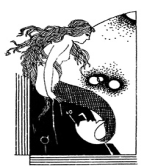 Conference 1: Feb. 3-12Discuss Research QuestionBring books and articles to support research question and purpose.Conference 2: Mar. 15-26Research Question confirmed.Bring more books and articles.Working Outline.RPPF #1 at end of conferenceConference 3 : April 19-30Annotated Bibliography.Working Outline.First 1000 words.Conference 4: May 24-June 4Bibliography5 Pages of EssayTable of ContentsList of IllustrationsRPPF #2 at end of conference.Rough draft due to Yeokum first day of schoolConference 5: Oct. 18-29Personal Final Conference about Rough draftFinal Draft Due:  Dec. 1 Viva Voce conference in December.RPPF #3 at end of Viva Voce conference.